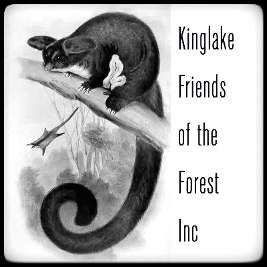  	2021 Membership Application	Membership Contact DetailsName AddressEmailPhoneDOB if under 18 yearsAre you interested in becoming actively involved?    Yes, I would like to become actively involved and have time to devote.Kinglake Friends of the Forest do not charge a membership fee. Should you wish to make donation it would be gratefully accepted.    	  I would like to make donation to support the purpose of Kinglake Friends of the Forest Inc	 $5	 $10	 $20	 $50	 $100	 Other …………                          For direct transfer bank details are; Kinglake Friends of the Forest Inc    BSB 633 000    Acc 170 560 155			At reference please state: donationI, [insert name]	………………………wish to apply to become a member of the Kinglake Friends of the Forest Inc and support of the Association as set out herewith. I agree to comply with the rules of the Association which are the Model Rules for an Incorporated Association as set out by Consumer Affairs Victoria and available on request. Signed: ……………………………………………………………………………….…          Date: …………………………………….Our Purpose:To provide a forum for people to learn about, discuss and advocate for the preservation of the native forests in Kinglake and the Central Highlands of Victoria